מבקר המדינהדוח שנתי 69ב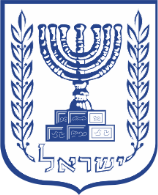 מבקר המדינהדוח שנתי 69ב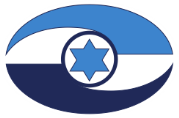 ירושלים, אייר התשע"ט, מאי 2019מס' קטלוגי 969B-2019ISSN 0334-9713דוח זה מובא גם באתר האינטרנט של 
משרד מבקר המדינהwww.mevaker.gov.ilסדר: אונית שירותי מחשב בע"מתוכן הענייניםכרך ראשוןפרק ראשון
מטלות רוחב ומטלות בין-משרדיותהיבטים בהגנה על הפרטיות במאגרי מידע // 3היבטים בטיפול המדינה בעבריינות מין כלפי קטינים // 89הבטחת זכויות של אנשים עם מוגבלות בהליכים משפטיים // 181חוות דעת על פי סעיף 21 לחוק מבקר המדינה, התשי"ח-1958 [נוסח משולב]טיפול רשויות המדינה והרשויות המקומיות במבני מגורים 
שאינם בשימוש - הטלת ארנונה בשיעור מוגדל // 265פרק שני
משרדי ממשלהמשרד ראש הממשלהפרויקט "מסע" בהובלת משרד ראש הממשלה // 289נציבות שירות המדינהמערך ההדרכה בשירות המדינה // 347משרד האוצראגף החשב הכלליהיבטים בהתקשרויות משרדי הממשלה בתחום התקשוב // 437מאזן המדינה ליום 31.12.17 - מזומנים ושווי מזומנים // 479המשרד לביטחון הפניםמשטרת ישראלטיפול המשטרה בעבירות רכוש // 507משרד הבינוי והשיכוןפעולות הממשלה בנושא מצוקת הדיור ביישובי המיעוטים // 545אסדרה בנושא בתי דיור ציבורי לקשישים // 599כרך שנימשרד הבריאותמערך הניתוחים הבריאטריים בישראל // 641פתיחת מחלקות ויחידות בבתי החולים הכלליים // 703אסדרת תחום הטיפולים והניתוחים הפלסטיים האסתטיים // 753המערך המבצעי של מד"א בשגרה ובעיתות חירום 
והסדרת תחום הרפואה הדחופה טרום-בית חולים // 803משרד החוץקבלת תרומות ומתן חסויות על ידי נציגויות ישראל בחו"ל // 875טיפול משרד החוץ בנכסים בחו"ל ובתחזוקתם // 901משרד החינוךכוח אדם בהוראה - תכנון, הכשרה והשמה // 931היעדרויות עובדי הוראה והעסקת ממלאי מקום בהוראה // 1077‏ניהול עצמי בבתי ספר יסודיים // 1125פעילות כפרי הנוער // 1223משרד החקלאות ופיתוח הכפרפעולות הממשלה לעידוד התחרות בשוק הפירות והירקות 
ולצמצום פערי התיווך // 1279מינהל המחקר החקלאי - מרכז וולקניסוגיות הנוגעות למינהל המחקר החקלאי - מרכז וולקני // 1337כרך שלישימשרד העבודה, הרווחה והשירותים החברתייםטיפול המדינה במשפחות בהליכי גירושין ופירוד // 1397‏היבטים בטיפול המדינה בהתמכרויות למיניהן // 1455סדרי מינהל ב"גשר שירותי השיקום התעסוקתי של ישראל" 
(קרן מפעלי שיקום) // 1501משרד העבודה, הרווחה והשירותים החברתיים והמוסד לביטוח לאומיליקויים בתהליכי מינוי של בעלי תפקידים בכירים // 1567המשרד להגנת הסביבהאכיפה בתחומי הגנת הסביבה // 1633משרד המשפטיםניהול ומימוש של עיזבונות מחו"ל לטובת מדינת ישראל // 1775מייצגי המדינה בערכאותמערך התביעה המשטרתית - שיוכו הארגוני ועצמאותו // 1813פיתוח והטמעה של מערכת מחשוב לתכנון, ניהול ובקרה בפרקליטות המדינה (תנופ"ה) // 1881משרד התרבות והספורטמשחק הידידות שתוכנן בין נבחרות הכדורגל של ישראל וארגנטינה: 
הליכי התקשרות והקצאת כרטיסים // 1955פרק שלישי
מוסדות המדינה, חברות ממשלתיות ותאגידיםהוועדה לתכנון ולתקצוב - ות"תהנגשת ההשכלה הגבוהה למגזר החרדי // 2011כרך רביעיפרק רביעי
דוחות נוספיםמטלות רוחב ומטלות בין-משרדיותהיערכות גופים חיוניים להגנת הסייבר // 2065משרד החקלאות ופיתוח הכפרטיפול משרד החקלאות בהגנת הפרטיות ובאבטחת מידע // 2075משרד ראש הממשלה - הלשכה המרכזית לסטטיסטיקהפעולות הלמ"ס לתכנון, לתקצוב וליישום של משימות ופרויקטים // 2121פרק חמישי
מערכת הביטחוןמערכת הביטחוןפעילות מערכת הביטחון בתחום הגנת הסביבה // 2165השירותים הרפואיים לנכי צה"ל // 2227היבטים בפעילות המשטרה הצבאית החוקרת // 2281פעילות בתי המשפט הצבאיים באזור יהודה והשומרון // 2335الفهرسالمجلّد الأوّلالفصل الأوّل
مهامّ خاصّة بالوزارات ومهامّ بين الوزارات جوانب تتعلّق بحماية الخصوصيّة في مجمّعات البيانات // 3جوانب تتعلّق بتعامل الدولة مع المخالفات الجنسيّة ضدّ القاصرين // 89ضمان حقوق الأشخاص ذوي المحدوديّات في الإجراءات القضائيّة // 181رأي خبير وفقًا للمادّة 21 من قانون مراقب 1958 [الصيغة المدمجة]معالجة سلطات الدولة والسلطات المحلّيّة للمباني السكنيّة غير المستخدمة- فرض ضريبة الأرنونا بمعدّلات كبيرة // 265الفصل الثاني
الوزارات الحكوميّةديوان رئيس الحكومة مشروع "مساع" بقيادة ديوان رئيس الحكومة // 289مفوّضيّة الخدمة العامّة منظومة الإرشاد في الخدمة العامّة // 347وزارة الماليّة جناح المحاسب العامّ جوانب من تعاقدات الوزارات الحكوميّة في مجال الحوسبة // 437ميزانيّة الدولة لتاريخ 31.12.17- السيولة وقيمتها // 479وزارة الأمن الداخليّ شرطة إسرائيل تعامل الشرطة مع المخالفات التي تتعلّق بالممتلكات // 507وزارة البناء والإسكاننشاطات الحكومة في موضوع الضائقة السكنيّة في بلدات الأقلّيّات // 545التنظيم في موضوع الإسكان العامّ للمسنّين // 599المجلّد الثاني وزارة الصحّةمنظومة الجراحات المتعلّقة بالسمنة (تخفيف الوزن) في إسرائيل // 641فتح الأقسام والوحدات في المستشفيات العامّة // 703تنظيم مجال العلاجات والجراحات التجميليّة // 753المنظومة العمليّاتيّة لنجمة داود الحمراء خلال أوقات الطوارئوتنظيم مجال طب الطوارئ ما قبل المستشفى // 803وزارة الخارجيّةالحصول على التبرّعات ومنح الرعاية من قِبل ممثليّات إسرائيل في الخارج // 875تعامل وزارة الخارجيّة مع الممتلكات خارج البلاد وصيانتها // 901وزارة التربية والتعليمالقوى البشريّة في مجال التدريس- التخطيط، التأهيل والتنسيب // 931تغيّب العاملين في سلك التعليم وتوظيف المعلّمين البدلاء // 1077الإدارة الذاتيّة في المدارس الابتدائيّة // 1125نشاطات قرى أبناء الشبيبة // 1223وزارة الزراعة وتطوير القرية النشاطات الحكوميّة لتشجيع المنافسة في سوق الفواكه والخضروات ولتقليص فجوات الوساطة// 1279مديريّة البحث الزراعيّ- معهد ﭬولكانيقضايا تتعلّق بمديريّة البحث الزراعيّ- معهد ﭬولكاني // 1337المجلّد الثالثوزارة العمل، الرفاه والخدمات الاجتماعيّةرعاية الدولة للأسر التي تمرّ في إجراءات الطلاق والانفصال // 1397جوانب من تعامل الدولة مع الإدمان بمختلف أنواعه // 1455الإجراءات الإداريّة في "جسر خدمات التأهيل التوظيفيّ لإسرائيل" (صندوق مشاريع التأهيل) // 1501وزارة العمل، الرفاه والخدمات الاجتماعيّة ومؤسّسة التأمين الوطنيّالنواقص في إجراءات تعيين أصحاب المناصب الكبيرة // 1567وزارة حماية البيئةإنفاذ القانون في مجالات حماية البيئة // 1633وزارة العدلإدارة واستنفاد التركات في الخارج لصالح دولة إسرائيل // 1775ممثّلو الدولة في الهيئات القضائيّةجهاز الادّعاء في الشرطة- تبعيّته التنظيميّة واستقلاليّته // 1813تطوير وتذويت منظومة الحوسبة للتخطيط، الإدارة والرقابة في الادّعاء العامّ في الدولة // 1881وزارة الثقافة والرياضةالمباراة الودّيّة التي تمّ التخطيط لها بين منتخبيّ إسرائيل والأرجنتين لكرة القدم: إجراءات التعاقد وتخصيص التذاكر // 1955الفصل الثالث
مؤسّسات الدولة، الشركات الحكوميّة والاتّحادات لجنة التخطيط والميزانيّاتإتاحة التعليم العالي لمجتمع الحريديم // 2011المجلّد الرابعالفصل الرابع 
تقارير إضافيّةمهامّ شاملة ومهامّ بين وزاريّةاستعداد الهيئات الحيويّة لحماية السايبر // 2065وزارة الزراعة وتطوير القرية تعامل وزارة الزراعة مع حماية الخصوصيّة وتأمين المعلومات // 2075ديوان رئيس الحكومة- دائرة الإحصاء المركزيّةنشاطات دائرة الإحصاء المركزيّة للتخطيط، الميزانيّات وتنفيذ 
المهامّ والمشاريع // 2121الفصل الخامس
جهاز الأمنجهاز الأمننشاطات جهاز الأمن في مجال حماية البيئة // 2165الخدمات الطبّيّة لمعاقي جيش الدفاع الإسرائيليّ // 2227جوانب من نشاط الشرطة العسكريّة المحقّقة // 2281نشاطات المحاكم العسكريّة في منطقة يهودا والسامرة // 2335